Инвестиционное предложение«Комплекс по сортировке и переработке твердых бытовых отходов (ТБО)»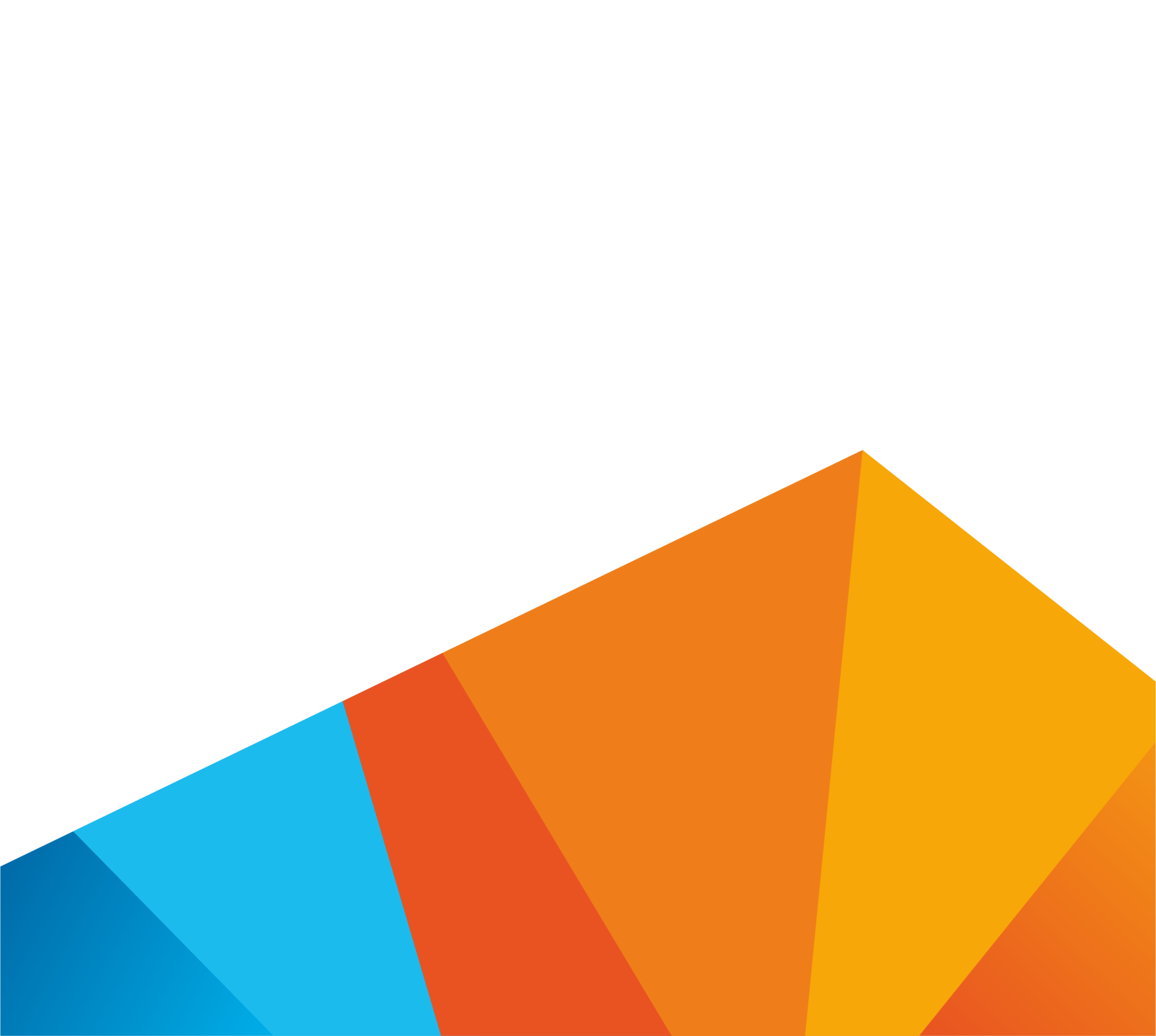 СодержаниеСуть проектаСуть проекта – строительство комплекса по сортировке твердых бытовых отходовЦелью проекта является получение дохода от продажи вторичного сырья получаемого методом сортировки из общего объема твердых бытовых отходов. На сегодняшний день, рынок вторичного сырья достаточно развит на территории Алтайского края. Существуют не мало пунктов приема и переработчиков вторичного сырья а твердые бытовые отходы не сортируются, поэтому основным сырьем для переработчиков остается раздельно собранный мусор который составляет малую долю от общей массы образующихся отходов. Мусоросортировочный комплекс способен выбирать до 15% (по массе) полезной фракции из бытовых отходов тем самым снижать отрицательное экологическое воздействие от их утилизации и получать экономический эффект от реализации вторичного сырья. С целью снижения транспортных издержек вторичное сырье прессуется и связывается в кипы размером 1200*750*1000  Таблица 1 – Выделяемые полезные фракции  Предпроектные предложения. Оценка объема инвестицийВ рамках проекта планируется  строительство быстровозводимого производственного здания, благоустройство территории и приобретение 2-х бытовых помещений на базе морских контейнеров.Характеристика объектов:Производственное здание. Площадь 720 м2; быстровозводимое холодное здание с металлическим каркасом.Бытовые помещения на базе двух морских контейнеров площадью 62 кв.м.в которых располагаются раздевалки оборудованные душем и санузлами, (при отсутствии водоснабжения предусмотрена работа на привозной воде) кабинет управляющего, комната отдыха рабочих, котельная. Площадка вокруг сортировки выкладывается дорожными плитами ПДФ 6х2м. Функциональное назначение зданий: 1. Производственное – в данном помещении сортировочный конвейер с рабочими постами. На сортировочном конвейере в ручную отбираются полезные фракции (макулатура, ПЭТ бутылка и др.) и направляются через воронки в корзины расположенные на первом этаже, оставшаяся масса отходов выгружается с сортировочного конвейера в пресс-компактор, расположенный на улице с торца здания, где отходы уплотняются и в пресс-контейнере вывозятся на захоронение. Отсортированное вторсырье накапливается на первом этаже в специальных корзинах и контейнерах, то, что подлежит прессованию, прессуется на прессе в кипы. 	Готовые кипы копятся в помещении первого этажа для последующей отгрузки покупателям.2.  Бытовые помещения необходимы для отдыха рабочих, приема пищи, для осуществления личной гигиены и размещения административного персонала. Для расчета суммы затрат на строительство использовался метод запроса коммерческих предложений от нескольких организаций. Срок реализации проекта – 8 лет.Численность сотрудников – 39 человек.График работы - двусменныйСистема налогообложения проекта УСН 15% («доходы»  минус «расходы»).Финансовая модель смоделирована на наличие 50% собственных средств и 50% заемных. Срок кредита 5 лет, с отсрочкой платежа 1 год.Инвестиционный проект рассчитан с учетом получения государственной поддержки в виде субсидирования затрат на приобретение оборудования в размере 8 193 тыс. руб.Таблица 2 – Расчет общей суммы инвестицийПроизводственная программаПроизводительность линии составляет 10 тонн в час ТБО. График работы – двусменный. Выход вторичного сырья по массе составляет 15 %. Таблица 3 – Производственная программаЕжемесячные затратыОсновные статьи ежемесячных затрат на производство и сбыт представлены в Таблице 4.Таблица 4 – Ежемесячные  затратыОценка эффективности проектаРасчет срока окупаемости проекта представлен в таблицах 5 и  6.
Таблица 5 - Расчет простого срока окупаемости инвестиционного проекта (PBP) тыс. руб.Таблица 6 - Расчет дисконтированного срока окупаемости инвестиционного проекта (DPP) тыс. руб.На основании выполненных расчетов определены основные показатели эффективности проекта, которые представлены в Таблице 7.Таблица 7 – Основные показатели эффективности проекта.Инвестиционный проект сильно чувствительный по качеству входящего сырья, что влечет за собой ряд рисков. Так при снижении выхода готовой продукции на 1% срок окупаемости проекта достигается только через 7,7 лет, дисконтированный срок окупаемости превышает 11 лет. Внутренняя норма доходности не может быть определенна в обозримом будущем. Поэтому данный проект можно отнести к высоко рискованным проектам.  Площадка для размещения производстваС целью обеспечения рентабельности данного направления деятельности необходимо, чтобы площадка, на которой будет размещен сортировочный комплекс, находилась на въезде на городской полигон захоронения отходовДля размещения производства предусматривается наличие земельного участка, отвечающего следующим требованиям:площадь земельного участка необходимого для размещения должна составить не менее 2000 м2;инфраструктура: электроснабжение – напряжение линии электропередач не менее 100 кВт; ФракцияВыход продукта, Вес кипы тн. 1200*750*1000Стеклобой5,80%Алюминиевая банка0,14%0,20МС-13В2,16%0,40ПВД пленка0,29%0,30ПЕ пластмасса, полиэтилен0,32%0,32Пленка стрейч смеш.0,24%0,30Полипропилен0,10%0,32ПЭТ1,35%0,20Черный металл1,28%МС-5Б3,48%0,36ОбъектСтоимость, тыс. руб.Стоимость строительства10 227,7Стоимость оборудования и мебели16 610,1Оборотные средства2 767,3Проценты по кредиту в период подготовки производства1 860,6Иные единовременные затраты164,0	Итого, тыс. руб.31 629,7ФасовкаКоличество в год, тоннСтоимость единицы 1 тонны, тыс. руб.Планируемая выручка в год, тыс.руб.Стеклобой2 3201,73 994Алюминиевая банка56201120МС-13В86432592ПВД пленка1167812ПЕ пластмасса, полиэтилен1284512Пленка стрейч смеш.965480Полипропилен403120ПЭТ540126 480Черный металл5126,53 328МС-5Б1 3923,85 289,60Итого6 06424 677,60Статья затратСтоимость затрат, тыс.руб. в годМатериальные затратыЛента обвязочная24,57Общепроизводственные расходыЭлектроэнергия необходимая для производства и административного зданияДоставка питьевой водыДоставка технической водыРасход ГСМСпец.одеждаУслуги химчисткиРасходы на содержание производственных помещенийРасходы на содержание и обслуживание оборудования 4 831,11Оплата труда:в т.ч.Директор (25 000)
Бухгалтер (18 000)Механик (15 000)Бригадир (22 000)Оператор сортировки ТБО (17 000)Водитель (18 000)Оператор пресса (17 000)Оператор гидроманипулятора (18 000)12 946,61Общехозяйственные расходыРсходы на содержание административных зданий25,30Итого17 839,59Наименование показателей1 год2 год3 год4 год5 год6 год7 год8 годОбъем инвестиций (таблица 1)32 0250000000Сумма чистой прибыли и амортизационных отчислений (таблицы 7-8)77511 0123 8494 6505 4506 0016 0176 017Сальдо (стр. 2-стр.1)-31 25011 0123 8494 6505 4506 0016 0176 017Сальдо нарастающим итогом-31 250-20 237-16 388-11 738-6 288-2875 73011 747Наименование показателей1 год2 год3 год4 год5 год6 год7 год8 годТемп инфляции, %11,36%11,36%11,36%11,36%11,36%11,36%11,36%11,36%Ставка рефинансирования ЦБ РФ, %8,25%8,25%8,25%8,25%8,25%8,25%8,25%8,25%Величина риска, %12%12%12%12%12%12%12%12%Коэффициент дисконтирования1,000,920,840,770,700,640,590,54Объем инвестиций с учетом дисконтирования32 0250000000Сумма чистой прибыли и амортизационных отчислений с учетом дисконтирования77510 0843 2273 5703 8323 8633 5473 248Сальдо (стр. 6-стр.5)-31 25010 0843 2273 5703 8323 8633 5473 248Сальдо нарастающим итогом-31 250-21 166-17 938-14 368-10 536-6 673-3 126122Срок реализации проекта8 летПростой срок окупаемости проекта (PBP)6 летДисконтированный срок окупаемости проекта (DPP)8 летЧистая приведенная стоимость (NPV), тыс.руб.122Внутренняя норма доходности (IRR),%9 %